No caso de a criança recusar o lanche será oferecido o leite, ou a fórmula habitual da criançaNão contém adição de açúcar nas preparações deste cardápio. O leite de vaca é substituído pelo leite zero lactose para os alunos alérgicosA oferta de água é de livre demanda, respeitando o horário de digestão da criançaCardápio sujeito a alterações referente à sazonalidade das frutas, verduras e legumes e disponibilidade das mesmas junto aos fornecedoresNenhum alimento oferecido é frito, pois utilizados um método de preparo com forno combinadoNo caso de a criança recusar o lanche será oferecido o leite, ou a fórmula habitual da criançaO leite de vaca é substituído pelo leite zero lactose para os alunos alérgicosA oferta de água é de livre demanda, respeitando o horário de digestão da criançaCardápio sujeito a alterações referente à sazonalidade das frutas, e disponibilidade das mesmas junto aos fornecedoresOs bolos são naturais da fruta/legume, preparados com farinha de trigo integral e farinha de trigo enriquecida com ferro e ácido fólico e açúcar demeraraNenhum alimento oferecido é frito, pois utilizados um método de preparo com forno combinadoNo caso de a criança recusar o lanche será oferecido o leite, ou a fórmula habitual da criançaO leite de vaca é substituído pelo leite zero lactose para os alunos alérgicosA oferta de água é de livre demanda, respeitando o horário de digestão da criançaCardápio sujeito a alterações referente à sazonalidade das frutas, e disponibilidade das mesmas junto aos fornecedoresOs bolos são naturais da fruta/legume, preparados com farinha de trigo integral e farinha de trigo enriquecida com ferro e ácido fólico e açúcar demeraraNenhum alimento oferecido é frito, pois utilizados um método de preparo com forno combinado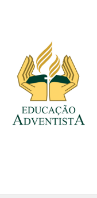 ESCOLA INFANTIL ADVENTISTAESCOLA INFANTIL ADVENTISTAESCOLA INFANTIL ADVENTISTAESCOLA INFANTIL ADVENTISTAESCOLA INFANTIL ADVENTISTAQuétlin SoaresNutricionistaCRN:46649Berçário I - 6 a 11 meses Berçário I - 6 a 11 meses Berçário I - 6 a 11 meses Berçário I - 6 a 11 meses Berçário I - 6 a 11 meses Berçário I - 6 a 11 meses Quétlin SoaresNutricionistaCRN:46649CARDÁPIO 3Dia da semanaCARDÁPIO 3Dia da semanaRefeição da ManhãSegunda à Sexta feira7:30hrsAlmoçoSegunda à quinta 10:30hrs e 12:30hrsSexta feira 10:30hrs e 12hrs 6 e 7 Meses                               8  a 11 MesesAlmoçoSegunda à quinta 10:30hrs e 12:30hrsSexta feira 10:30hrs e 12hrs 6 e 7 Meses                               8  a 11 MesesLanche da tardeSegunda à quinta 14:00Sexta feira 13:30 só p/ integral, e  15hrsPré JantaSegunda à quinta 16hrsSexta feira 15hrsSegunda feiraSegunda feiraPapa de Manga, banana e chia ou leite ou fórmula*Purê de batata com castanha de caju e azeite de olivaCenoura no vaporFeijão Carioca EnriquecidoTomate/ Salada de abobrinhaArroz Integral/ Feijão Carioca Enriquecido/ Creme de milho/ SteakMelancia ou leite ou fórmula *Caldo de mandioquinhaTerça feiraTerça feiraBanana, aveia ou leite ou fórmula*Purê de Batata doce com tomate e ervilhaQuiabo refogadoFeijão Carioca EnriquecidoTomate cereja/ AlfaceArroz Branco/ Feijão Carioca Enriquecido/ Quiche de Marguerita/ Brócolis com milho e ervilhaUva sem semente ou leite ou fórmula*Caldo de ervilha com cenoura e macarrãoQuarta feiraQuarta feiraPapa de mamão, banana e amaranto ou leite, ou fórmula*Purê de mandioca com couveBeterraba cozidaFeijão Preto EnriquecidoTomate/ Salada de Abóbora cabotiá com alho poróArroz Branco/ Feijão preto Enriquecido/ Anéis de cebolaCouve ao alho e óleo Ameixa ou leite ou fórmula*Sopa  de legumes com macarrão de letrinhasQuinta feiraQuinta feiraMingau de aveia com maçã ou leite ou fórmula*Purê de Inhame com castanha do Pará e salsinhaChuchu no vaporFeijão Carioca EnriquecidoTomate/ AlfaceArroz Branco/ Feijão Carioca Enriquecido/ Panqueca de PVT ao molho sugoCenoura com ervilha refogadaSalada de Frutas ou leite ou fórmula*Canja de legumesSexta feiraSexta feiraFERIADOFERIADOFERIADOFERIADOFERIADOESCOLA INFANTIL ADVENTISTAESCOLA INFANTIL ADVENTISTAESCOLA INFANTIL ADVENTISTAESCOLA INFANTIL ADVENTISTAQuétlin SoaresNutricionistaCRN:46649Cardápio Berçário II – 1 ano a 1 ano e 11 MesesCardápio Berçário II – 1 ano a 1 ano e 11 MesesCardápio Berçário II – 1 ano a 1 ano e 11 MesesCardápio Berçário II – 1 ano a 1 ano e 11 MesesCardápio Berçário II – 1 ano a 1 ano e 11 MesesQuétlin SoaresNutricionistaCRN:46649CARDÁPIO 3Dia da semanaCARDÁPIO 3Dia da semanaRefeição da ManhãSegunda à Sexta feira7:30hrsAlmoçoSegunda à quinta 10:30hrs e 12:30hrsSexta feira 10:30hrs e 12hrsLanche da TardeSegunda à quinta 14:00Sexta feira 13:30 só p/ integral, e  15hrsPré jantaSegunda à quinta 16hrsSexta feira 15hrsSegunda feiraSegunda feiraManga, leite fermentado, bisnaguinha com requeijão ou leite ou fórmula*Tomate/ Salada de abobrinhaArroz Integral/ Feijão Carioca Enriquecido/ Creme de milho/ SteakMelancia, Suco de Laranja, bolo de cenoura ou leite ou fórmula*Caldo de mandioquinhaTerça feiraTerça feiraBanana, Vitamina de morango, bolo de fubá ou leite ou fórmula*Tomate cereja/ AlfaceArroz Branco/ Feijão Carioca Enriquecido/ Quiche de Marguerita/ Brócolis com milho e ervilhaUva, suco de goiaba, Torradinha com requeijão ou leite ou fórmula*Caldo de ervilha com cenoura e macarrãoQuarta feiraQuarta feiraMamão, iogurte de Frutas e flocos de milho ou leite ou fórmula*Tomate/ Salada de Abóbora cabotiá com alho poróArroz Branco/ Feijão preto Enriquecido/ Anéis de cebolaCouve ao alho e óleoAmeixa, Suco de uva, waffle salgado ou leite ou fórmula*Sopa  de legumes com macarrão de letrinhasQuinta feiraQuinta feiraPêssego, Suco de Maçã com Abacaxi e misto quente ou leite ou fórmula*Tomate/ AlfaceArroz Branco/ Feijão Carioca Enriquecido/ Panqueca de PVT ao molho sugoCenoura com ervilha refogadaSalada de frutas ou leite ou fórmula*Canja de legumesSexta feiraSexta feiraFERIADOFERIADOFERIADOFERIADOESCOLA INFANTIL ADVENTISTAESCOLA INFANTIL ADVENTISTAESCOLA INFANTIL ADVENTISTAQuétlin SoaresNutricionistaCRN:46649Cardápio Mini Maternal – 2 anos a 2 anos e 11 Meses e Maternal – 3 anos a 3 anos e 11 meses                Cardápio Mini Maternal – 2 anos a 2 anos e 11 Meses e Maternal – 3 anos a 3 anos e 11 meses                Cardápio Mini Maternal – 2 anos a 2 anos e 11 Meses e Maternal – 3 anos a 3 anos e 11 meses                Cardápio Mini Maternal – 2 anos a 2 anos e 11 Meses e Maternal – 3 anos a 3 anos e 11 meses                Quétlin SoaresNutricionistaCRN:46649CARDÁPIO 3Dia da semanaRefeição da ManhãSegunda à Sexta feira7:30hrsAlmoçoSegunda à quinta 10:30hrs e 12:30hrsSexta feira 10:30hrs e 12hrsLanche da tardeSegunda à quinta 14:00Sexta feira 13:30 só p/ integral, e  15hrsPré JantaSegunda à quinta 16hrsSexta feira 15hrsSegunda feiraManga, leite fermentado, bisnaguinha com requeijão ou leite ou fórmula*Tomate/ Salada de abobrinhaArroz Integral/ Feijão Carioca Enriquecido/ Creme de milho/ SteakMelancia, Suco de Laranja, bolo de cenoura ou leite ou fórmula*Caldo de mandioquinhaTerça feiraBanana, Vitamina de morango, bolo de fubá ou leite ou fórmula*Tomate cereja/ AlfaceArroz Branco/ Feijão Carioca Enriquecido/ Quiche de Marguerita/ Brócolis com milho e ervilhaUva, suco de goiaba, Torradinha com requeijão ou leite ou fórmula*Caldo de ervilha com cenoura e macarrãoQuarta feiraMamão, iogurte de Frutas e flocos de milho ou leite ou fórmula*Tomate/ Salada de Abóbora cabotiá com alho poróArroz Branco/ Feijão preto Enriquecido/ Anéis de cebolaCouve ao alho e óleoAmeixa, Suco de uva, waffle salgado ou leite ou fórmula*Sopa  de legumes com macarrão de legumesQuinta feiraPêssego, Suco de Maçã com Abacaxi e misto quente ou leite ou fórmula*Tomate/ AlfaceArroz Branco/ Feijão Carioca Enriquecido/ Panqueca de PVT ao molho sugoCenoura com ervilha refogadaSalada de frutas ou leite ou fórmula*Canja de legumesSexta feiraFERIADOFERIADOFERIADOFERIADO